Hola chicos, ¿qué tal?A continuación, van a ver un esquema de lo que vimos en nuestro encuentro virtual y luego una actividad de práctica de todas las formas: afirmativa, negativa e interrogativa. Además, en otro archivo tendrán otra tarea basada en una lectura. Tienen una semana para enviar las tareas por CREA o por mail.Cualquier duda o consulta, estoy a las órdenes. ¡Nos vemos en la próxima videoconferencia!Saludos, Mabel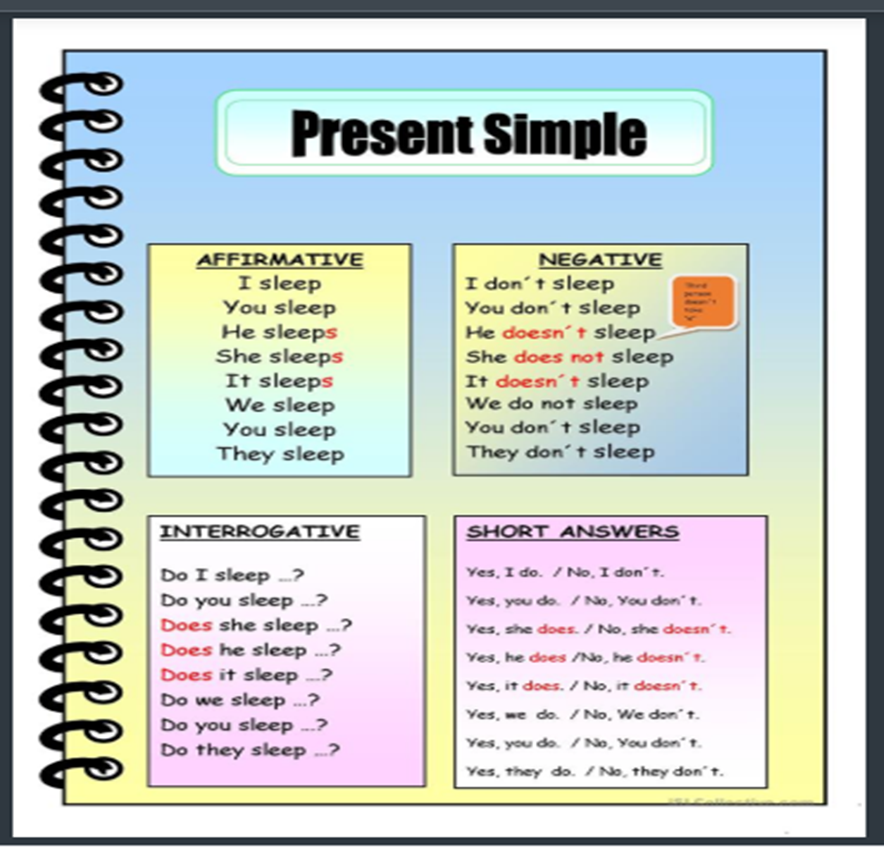 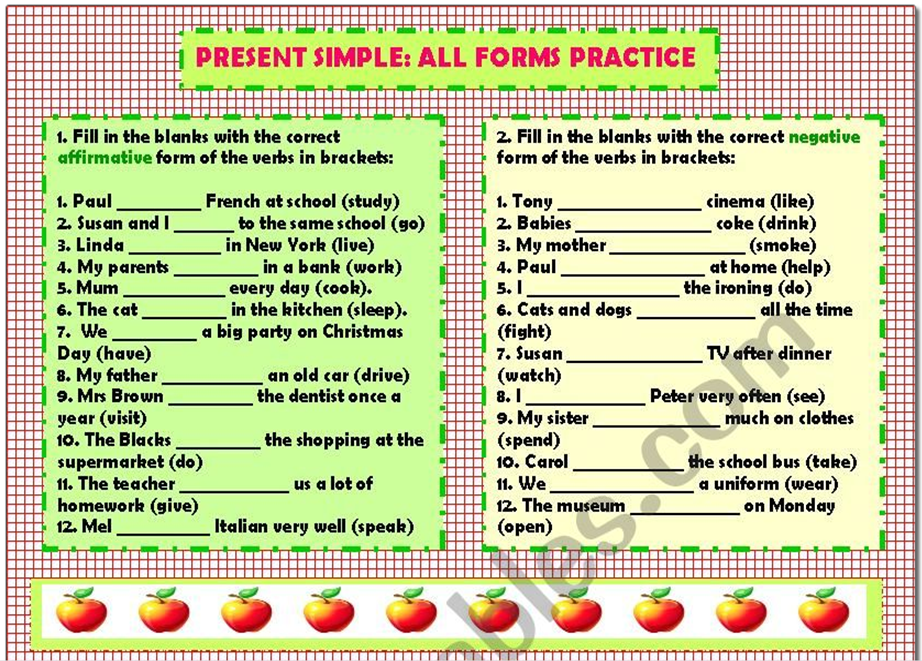 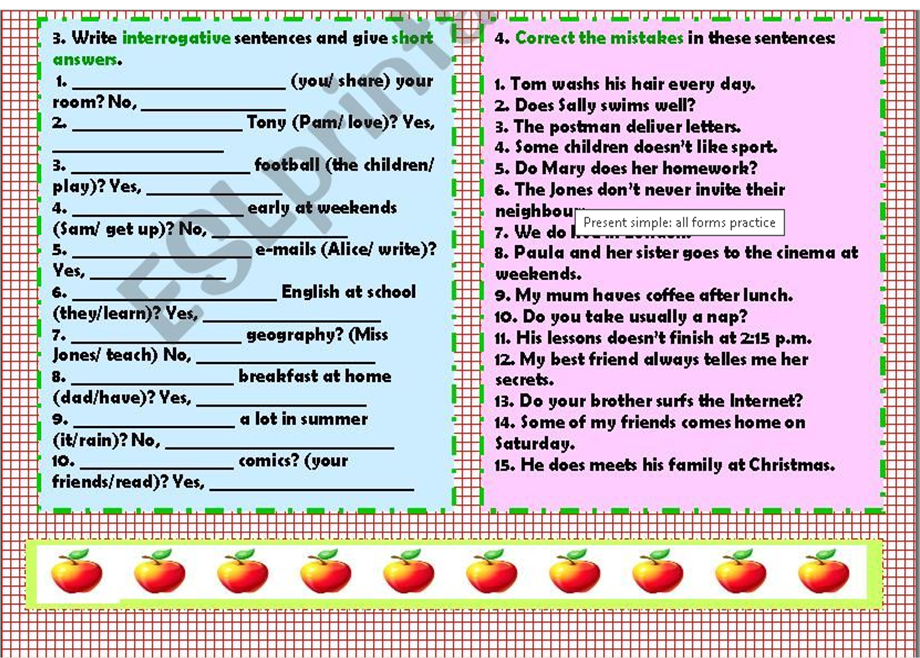 